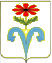 Приение № 3АДМИНИСТРАЦИЯ БЕССТРАШНЕНСКОГО СЕЛЬСКОГО ПОСЕЛЕНИЯ ОТРАДНЕНСКОГО РАЙОНА ПОСТАНОВЛЕНИЕ от 28.09.2010_________		           		                      №__32___ст-ца Бесстрашнаят. ОтраднаяОб утверждении Перечня должностей муниципальной службы администрации Бесстрашненского    сельского поселения Отрадненского района, предусмотренного статьей 12 Федерального закона от 25 декабря 2008 года №273-ФЗ «О противодействии коррупции».       В соответствии с Федеральным законом от 25 декабря 2008 года №273-ФЗ «О противодействии коррупции», Указом Президента Российской Федерации  от 21 июля 2010 года №925 «О мерах по реализации отдельных положений  Федерального закона «О противодействии коррупции», Законом Краснодарского края от 8 июня 2007 года №1244 -КЗ «О муниципальной службе в Краснодарском крае» и на основании статьи 30 Устава муниципального образования Отрадненский район п о с т а н о в л я ю:       1. Утвердить Перечень должностей муниципальной службы администрации Бесстрашненского сельского поселения Отрадненского района предусмотренных статьей 12 Федерального закона от 25 декабря 2008 года №273- ФЗ «О противодействии коррупции» (приложение).       2. Контроль за выполнением настоящего постановления оставляю за собой.       3. Постановление вступает в силу со дня его подписания. Глава Бесстрашненского сельского поселенияОтрадненского района                                                               В. Б. ПанинПРИЛОЖЕНИЕ УТВЕРЖДЕНпостановлением администрации Бесстрашненского сельского поселения Отрадненского района от ____28.09.2010_   № __32____ПЕРЕЧЕНЬдолжностей муниципальной службы администрации Бесстрашненского сельского поселения Отрадненского района, предусмотренных статьей 12 Федерального закона от 25 декабря 2008 года №273-ФЗ «О противодействии коррупции»Ведущая должность муниципальной службы:-  начальник общего отдела